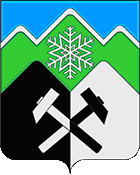 КЕМЕРОВСКАЯ ОБЛАСТЬ - КУЗБАССТАШТАГОЛЬСКИЙ МУНИЦИПАЛЬНЫЙ РАЙОНАДМИНИСТРАЦИЯ  ТАШТАГОЛЬСКОГО МУНИЦИПАЛЬНОГО РАЙОНАПОСТАНОВЛЕНИЕот  «01»  декабря  2022  №  1460 - п Об утверждении  Порядка предоставления мер социальной поддержки при обучении в образовательных учреждениях Таштагольского муниципального района членам семей участников специальной военной операцииРуководствуясь Федеральным законом от 06.10.2003 №131-ФЗ «Об общих принципах организации местного самоуправления в Российской Федерации», Федеральным законом от 29.12.2012 №273-ФЗ «Об образовании в Российской Федерации», Законом Кемеровской области от 05.07.2013 №86-ОЗ «Об образовании», Законом Кемеровской области-Кузбасса от 27.10.2022 №115-ОЗ «О мерах социальной поддержки семей граждан, принимающих участие в специальной военной операции», постановлением Губернатора Кемеровской области-Кузбасса от 1010.2022 №92-г «О дополнительных мерах социальной поддержки семей граждан, призванных на военную службу по мобилизации»,  Уставом Таштагольского муниципального района, администрация Таштагольского муниципального района постановляет:Утвердить Порядок предоставления мер социальной поддержки при обучении в образовательных учреждениях Таштагольского муниципального района членам семей участников специальной военной операции согласно Приложению №1 к настоящему постановлению.Пресс-секретарю Главы Таштагольского муниципального района (Кустовой М.Л.) опубликовать настоящее постановление на сайте администрации в информационно-телекоммуникационной сети «Интернет».Контроль за исполнением настоящего постановления возложить на заместителя Главы Таштагольского муниципального района В.В. Губайдулину.Настоящее постановление вступает в силу с момента его официального опубликования и распространяется на правоотношения, возникшие с 01.10.2022.Глава Таштагольского Муниципального района                                                                           А.Г. ОрловПриложение № 1 к постановлению Администрации Таштагольского муниципального района                                                                                                       от «01» декабря 2022  №  1460 - пПорядок
предоставления мер социальной поддержки при обучении в образовательных учреждениях Таштагольского муниципального района
членам семей участников специальной военной операции (далее-Порядок)Целью настоящего Порядка является определение общих правил предоставления социальной поддержки членам семей участников специальной военной операции (далее – СВО), обучающихся в  муниципальных образовательных учреждениях на территории  Таштагольского муниципального района.К гражданам, принимающим участие в специальной военной операции (далее - участники СВО) относятся:Граждане, призванные на военную службу по мобилизации в Вооруженные Силы Российской Федерации в соответствии с Указом Президента Российской Федерации от 21.09.2022 №647 «Об объявлении частичной мобилизации в Российской Федерации», на период прохождения мобилизованным военной службы по мобилизации;Граждане, проходящие военную службу в Вооруженных силах Российской Федерации по контракту, или находящиеся на военной службе  в войсках национальной гвардии Российской Федерации, в воинских формированиях и органах, указанных в пункте 6 статьи 1 Федерального закона «Об обороне», при условии их участия в специальной военной операции; Граждане, заключившие контракт о добровольном содействии в выполнении задач, возложенных на вооруженные силы Российской Федерации.К членам семьи участников СВО относятся дети, в том числе находящиеся под опекой (попечительством), пасынки, падчерицы участников специальной военной операции (далее - дети), а также другие члены семьи в соответствии со ст.2 Закона Кемеровской области-Кузбасса от 27.10.2022 №115-ОЗ «О мерах социальной поддержки семей граждан, принимающих участие в специальной военной операции».Членам семьи участников СВО предоставляются следующие меры социальной поддержки:Предоставление права на получение бесплатного одноразового горячего питания в течение учебного года за счет областного бюджета обучающимся в 5-11 классах общеобразовательных учреждений Таштагольского муниципального района.Направление во внеочередном порядке по достижении детьми возраста полутора лет в дошкольные образовательные организации Таштагольского муниципального района.Зачисление в первоочередном порядке в группы продленного дня детей, обучающихся в общеобразовательных организациях Таштагольского муниципального района, и освобождение от платы, взимаемой за присмотр и уход за указанными детьми в группах продленного дня, при посещении таких групп.Освобождение от платы, взимаемой за присмотр и уход за ребенком в дошкольных образовательных учреждений Таштагольского муниципального района.Предоставление детям бесплатного посещения занятий (кружки, секции и иные подобные занятия) по дополнительным общеобразовательным программам в образовательных организациях, реализующих дополнительные общеобразовательные программы.Предоставление адресной социальной поддержки в сфере организации и обеспечения отдыха и оздоровления детей от 6 до 18 лет в порядке и формах, установленных Правительством Кемеровской области-Кузбасса. 1.5. Финансирование расходов осуществляется:-в соответствии с п. 1.4.1, п.1.4.6 настоящего Порядка - за счет средств областного бюджета и в порядке и формах, установленных Правительством Кемеровской области-Кузбасса;-в соответствии с п.п.1.4.3-1.4.5. настоящего Порядка - за счет средств, предусмотренных в бюджете Таштагольского муниципального района, согласно настоящему Порядку и нормативным актам муниципального Таштагольского района;- в соответствии с п.п. 1.4.2. настоящего Порядка – услуга для всех категорий граждан является бесплатной.1.6. Уполномоченным органом по предоставлению социальной поддержки членам семей участников СВО, согласно п.1.4 настоящего Порядка, является МКУ «Управление образования администрации Таштагольского муниципального района» (далее - Управление).2. Порядок предоставления социальной поддержки2.1. Членам семей участников СВО предоставляются меры социальной поддержки согласно заявке МКУ «Управление образования администрации Таштагольского муниципального района», которая оформляется на основании поданных заявок  муниципальными образовательными учреждениями Таштагольского муниципального района.2.2. Основанием для предоставления социальной поддержки являются следующие документы, предоставленные в образовательную организацию: -заявление родителя (законного представителя) (далее-заявитель) согласно Приложению №2 к Порядку;- копия документа, удостоверяющего личность обучающегося;- копия документа, удостоверяющего личность родителя (законного представителя) обучающегося (в случае представления интересов обучающегося);- документ, подтверждающий отнесение обучающегося к детям участника специальной военной операции (свидетельство о заключении брака, свидетельство о рождении);- документ, подтверждающий отнесение обучающегося к детям супруги (супруга) участника специальной военной операции;- документ, подтверждающий установление опеки (попечительства) участника специальной военной операции над обучающимся;- документ, подтверждающий установление опеки (попечительства) супруги (супруга) участника специальной военной операции над обучающимся;- документ, содержащий сведения о направлении для участия в специальной военной операции граждан, указанных в подпунктах 1.2.1 – 1.2.3 настоящего Порядка.От имени заявителя заявление и документы, указанные в настоящем пункте, также могут представляться лицом, уполномоченным им на основании доверенности, оформленной в соответствии с законодательством Российской Федерации (далее - представитель заявителя). 2.3 Предоставление мер социальной поддержки детям в соответствии с п.1.4 настоящего Порядка регулируется в порядке и формах, установленных Правительством Кемеровской области-Кузбасса, и нормативными актами Таштагольского муниципального района. 2.4. Вопросы предоставление мер социальной поддержки детям в соответствии с п.п.1.4.1, 1.4.3, 1.4.4, 1.4.5, 1.4.6 настоящего Порядка решает созданная в  муниципальном образовательном учреждении (далее - ОУ) специальная комиссия, которая ежемесячно до 5 числа текущего месяца предоставляет списки (утвержденные руководителем ОУ) детей по установленной форме согласно Приложению № 1 в Управление.2.4.1. Комиссия должна состоять не менее, чем из 3 человек. Состав комиссии, а также назначение ответственного за принятие документов от заявителя (представителя заявителя), утверждается приказом руководителя образовательного учреждения не позднее 10 календарных дней с момента утверждения настоящего Порядка, далее - на 1 сентября каждого учебного года. Заседания комиссии проводят по мере необходимости.2.4.2. Комиссия образовательного учреждения на основе всестороннего, полного и объективного рассмотрения представленных ответственным лицом списков решает вопрос о предоставлении (об отказе в предоставлении) мер социальной поддержки. Решение о предоставлении (об отказе в предоставлении) мер социальной поддержки оформляется приказом общеобразовательного учреждения в течение трех рабочих дней со дня принятия комиссией соответствующего решения. Мера социальной поддержки детям в соответствии с п.п.1.4.2. настоящего Порядка предоставляется МКУ «Управление образования администрации Таштагольского муниципального района» на основании предоставленных в соответствии с п.п.2.2 настоящего Порядка документов от заявителя (представителя заявителя). Образовательные  учреждения Таштагольского муниципального района до 5 числа месяца, следующего за отчетным, предоставляют отчет за предыдущий месяц в централизованную бухгалтерию МКУ «Управление образования администрации Таштагольского муниципального района» о фактическом предоставлении социальной поддержки детям, обучающимся в муниципальных образовательных учреждениях с указанием сумм, затраченных на предоставление мер социальной поддержки.3. Порядок прекращения предоставления социальной поддержки.3.1. Предоставление социальной поддержки прекращается в следующих случаях:- не представление родителем (законным представителем) учащегося документов, указанных в п. 2.2. Порядка;- отчисление из образовательной организации.4. Контроль и ответственность за предоставление социальной поддержки
детям 4.1. Руководитель образовательного учреждения несет персональную ответственность за организацию предоставления социальной поддержки и обработку персональных данных.4.2. Контроль расходования средств, предусмотренных на обеспечение мер социальной поддержки в муниципальных образовательных учреждениях, осуществляет централизованная бухгалтерия МКУ «Управление образования администрации Таштагольского муниципального района».4.3. Заявители (представители заявителя) несут гражданско-правовую ответственность в случае, повлекшем неправомерное предоставление образовательным учреждением мер социальной поддержки.Приложение №1 к Порядку предоставления мер социальной поддержки при обучении в образовательных учреждениях Таштагольского муниципального района
членам семей участников специальной военной операцииСписок детей на предоставление социальной поддержки
детям из семей участникв СВО_____________                                Директор МБ(К)(Д)ОУ  ______________                         ____________ФИОИсп  ФИОПриложение №2 к Порядку предоставления мер социальной поддержки при обучении в образовательных учреждениях Таштагольского муниципального района
членам семей участников специальной военной операцииЗАЯВЛЕНИЕПрошу предоставить моему (моей) сыну (дочери) (сыну или дочери моего доверителя) следующие меры социальной поддержки (нужное отметить галочкой):1. Предоставление права на получение бесплатного одноразового горячего питания в течение учебного года за счет областного бюджета обучающимся в 5-11 классах общеобразовательных учреждений Таштагольского муниципального района.2. Направление во внеочередном порядке по достижении детьми возраста полутора лет в дошкольные образовательные организации Таштагольского муниципального района.3. Зачисление в первоочередном порядке в группы продленного дня детей, обучающихся в общеобразовательных организациях Таштагольского муниципального района, и освобождение от платы, взимаемой за присмотр и уход за указанными детьми в группах продленного дня, при посещении таких групп.4. Освобождение от платы, взимаемой за присмотр и уход за ребенком в дошкольных образовательных учреждений Таштагольского муниципального района.5. Предоставление детям бесплатного посещения занятий (кружки, секции и иные подобные занятия) по дополнительным общеобразовательным программам в образовательных организациях, реализующих дополнительные общеобразовательные программы.6. Предоставление адресной социальной поддержки в сфере организации и обеспечения отдыха и оздоровления детей от 6 до 18 лет в порядке и формах, установленных Правительством Кемеровской области-Кузбасса. ________________________________________________________________________(фамилия, имя, отчество (последнее - при наличии) ребенка или поступающего), обучающегося (посещающего, поступающего)(нужное подчеркнуть)в_________ класс(группу)_________________________________________________________.   
                                              (наименование образовательной организации)Дата рождения ребенка (поступающего) ____________________________________                                                                                             (число, месяц, год)Адрес ребенка (поступающего) _________________________________________________________________________________________________________________(адрес места жительства, места пребывания)Сведения  о  законном представителе или лице, уполномоченном заявителем на основании  доверенности, оформленной в соответствии с законодательством Российской Федерации (далее - представитель заявителя): *__________________________________________________________________________(Ф.И.О.)__________________________________________________________________________(адрес места жительства)Документ, удостоверяющий личность представителя заявителя **__________________________________________________________________________(наименование, номер и серия документа, кем и когда выдан)Документ, подтверждающий полномочия представителя заявителя ***__________________________________________________________________________        (наименование, номер и серия документа, кем и когда выдан)Примечание:  *, **, *** строки заполняются в случае обращения представителя заявителя.Достоверность   сведений,   содержащихся   в   заявлении  и  документах__________________________________________________________________________(нужное указать: подтверждаю/не подтверждаю)Предупрежден    об   ответственности   за   недостоверность   сведений, содержащихся в представленных мною заявлении и документах, в соответствии с законодательством Российской ФедерацииС  Уставом,  лицензией  на  осуществление образовательной деятельности, свидетельством о государственной аккредитации и   другими  документами,  регламентирующими  организацию  и  осуществление образовательной деятельности, права и обязанности учащихся, ознакомлен(а).Я, ___________________________________________________________________________,(Ф.И.О. родителя(ей) (законного(ых) представителя(ей) ребенка или поступающего)В соответствии с Федеральным законом от 27.07.2006 № 152-ФЗ «О персональных данных»  даю  согласие  на  обработку  (в том числе на сбор, использование, систематизацию,  накопление,  хранение,  уточнение,  обновление, изменение, распространение,  передачу, обезличивание, блокирование и уничтожение) моих персональных данных (данных моего(ей) сына (дочери)).Мною предоставлены следующие документы (отметить нужное галочкой):заявление родителя (законного представителя) (далее-заявитель) согласно Приложению к Порядку;копия документа, удостоверяющего личность обучающегося;копия документа, удостоверяющего личность родителя (законного представителя) обучающегося (в случае представления интересов обучающегося);документ, подтверждающий отнесение обучающегося к детям участника специальной военной операции (свидетельство о заключении брака, свидетельство о рождении);документ, подтверждающий отнесение обучающегося к детям супруги (супруга) участника специальной военной операции;документ, подтверждающий установление опеки (попечительства) участника специальной военной операции над обучающимся;документ, подтверждающий установление опеки (попечительства) супруги (супруга) участника специальной военной операции над обучающимся;документ, содержащий сведения о направлении для участия в специальной военной операции граждан, указанных в подпунктах 2.1 - 2.3 настоящего Порядка.«__» _______ 20____ г.              ______________________    ________________                                                                                              (подпись)                           (расшифровка подписи)                             № п/пФИО ребенка (полностью в алфавитном порядке)Дата рожденияКатегория льготАдрес регистрацииНаименование  учрежденияПрим.                                                                                    Руководителю_________________________________________________(наименование образовательной организации)_________________________________________________(фамилия, инициалы руководителя)__________________________________________________(фамилия, имя, отчество (последнее – при наличии) заявителя -родителя (законного представителя) несовершеннолетнего или поступающего)зарегистрированного по адресу:__________________________________________________(индекс, адрес места жительства, места пребывания) тел.________________________________адрес электронной почты _______________________________________